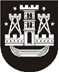 KLAIPĖDOS MIESTO SAVIVALDYBĖS TARYBASPRENDIMASDĖL PAVEDIMO RENGTI SAVIVALDYBĖS TARYBOS SPRENDIMO PROJEKTĄ2017 m. spalio 19 d. Nr. T2-245KlaipėdaVadovaudamasi Lietuvos Respublikos vietos savivaldos įstatymo 35 straipsnio 6 dalimi, Klaipėdos miesto savivaldybės seniūnaičių sueigos nuostatų, patvirtintų Klaipėdos miesto savivaldybės tarybos 2017 m. liepos 27 d. sprendimu Nr. T2-179 „Dėl Klaipėdos miesto savivaldybės seniūnaičių sueigos nuostatų patvirtinimo“, 25 punktu ir atsižvelgdama į Klaipėdos miesto seniūnaičių sueigos 2017 m. rugpjūčio 29 d. protokolo Nr. 2  2 punktą, Klaipėdos miesto savivaldybės taryba nusprendžia:Pavesti Klaipėdos miesto savivaldybės administracijai atlikti su seniūnaičio veikla susijusioms išlaidoms apmokėti skirtinų išmokų didinimo pagrįstumo analizę ir 2017 m. lapkričio mėnesio Klaipėdos miesto savivaldybės tarybos posėdžiui parengti atitinkamą Klaipėdos miesto savivaldybės tarybos sprendimo projektą dėl Klaipėdos miesto savivaldybės tarybos 2014 m. balandžio 30 d. sprendimo Nr. T2-81 „Dėl išmokos dydžio seniūnaičiams nustatymo ir Išmokų seniūnaičiams su jų, kaip seniūnaičių, veikla susijusioms išlaidoms apmokėti mokėjimo ir atsiskaitymo tvarkos aprašo patvirtinimo“ pakeitimo.Savivaldybės merasVytautas Grubliauskas